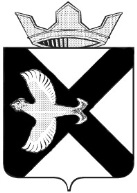 АДМИНИСТРАЦИЯ Муниципального  образования поселок  БоровскийРАСПОРЯЖЕНИЕ13 мая  2022г.					                                              № 191рп.БоровскийТюменского муниципального районаВ соответствии с Федеральным законом от 24.07.2007 №209-ФЗ «О развитии малого и среднего предпринимательства в Российской Федерации»,  постановления администрации муниципального образования поселок Боровский от 28.02.2019 № 20 «Об утверждении положения о порядке формирования, ведения и обязательного опубликования перечня муниципального имущества, находящегося в собственности муниципального образования поселок Боровский, предоставляемого во владение и (или) пользование субъектам малого и среднего предпринимательства и организациям, образующим инфраструктуру поддержки субъектов малого и среднего предпринимательства, а также порядке и условиях предоставления в аренду включенного в него муниципального имуществ»,  Устава муниципального образования поселок Боровский:1. Перечень муниципального имущества муниципального образования поселок Боровский, предназначенного для передачи во владение и (или) в пользование субъектам малого и среднего предпринимательства и организациям, образующим инфраструктуру поддержки малого и среднего предпринимательства изложить в новой редакции согласно приложению 1.2. Опубликовать настоящее распоряжение в газете «Боровские вести» и на официальном сайте муниципального образования поселок Боровский в информационно-коммуникационной сети "Интернет".3. Контроль за исполнением настоящего распоряжения возложить на заместителя главы сельского поселения О.В.Суппес.Глава муниципального образования                                                 С.В.Сычева Приложение к распоряжению администрации муниципального образования поселок Боровский от "13"мая  2022г. № 191         Перечень муниципального имущества муниципального образования поселок Боровский, подлежащее передаче во владение и (или) в пользование субъектам малого и среднего предпринимательства и организациям, образующим инфраструктуру поддержки малого и среднего предпринимательства О внесении  изменений в распоряжение администрации муниципального образования поселок Боровский от 01.07.2013 №324 «Об утверждении Перечня муниципального имущества, предназначенного для передачи во временное владение и (или) пользование субъектам малого и среднего предпринимательства» (с изменениями от 24.02.2015 №103, 14.12.2015 №629, 16.05.2016 №234, 25.10.2017 №441, 29.01.2018 №20, 15.02.2018 №53, 01.06.2018 №188, 22.10.2018 №392, 28.08.2019 № 298, 25.10.2019 №402, 25.09.2020 №365, 14.12.2020 №488, 21.04.2021 №154, 27.09.2021 №329, 19.10.2021 №369, 06.12.2021 №460, 04.02.2022 №42)№ п/пНомер в реестре имущест-ва1Адрес (местоположение) объектаСтруктурированный адрес объектаСтруктурированный адрес объектаСтруктурированный адрес объектаСтруктурированный адрес объектаСтруктурированный адрес объектаСтруктурированный адрес объектаСтруктурированный адрес объектаСтруктурированный адрес объектаСтруктурированный адрес объектаСтруктурированный адрес объектаСтруктурированный адрес объектаВид объекта недвижимости; движимое имуществоСведения о недвижимом имуществе или его частиСведения о недвижимом имуществе или его частиСведения о недвижимом имуществе или его частиСведения о недвижимом имуществе или его частиСведения о недвижимом имуществе или его частиСведения о недвижимом имуществе или его частиСведения о недвижимом имуществе или его частиСведения о движимом имуществе11Сведения о движимом имуществе11Сведения о движимом имуществе11Сведения о движимом имуществе11Сведения о движимом имуществе11Сведения о движимом имуществе11Сведения о праве аренды или безвозмездного пользования имуществом12Сведения о праве аренды или безвозмездного пользования имуществом12Сведения о праве аренды или безвозмездного пользования имуществом12Сведения о праве аренды или безвозмездного пользования имуществом12Сведения о праве аренды или безвозмездного пользования имуществом12Сведения о праве аренды или безвозмездного пользования имуществом12Сведения о праве аренды или безвозмездного пользования имуществом12Сведения о праве аренды или безвозмездного пользования имуществом12Сведения о праве аренды или безвозмездного пользования имуществом12Сведения о праве аренды или безвозмездного пользования имуществом12№ п/пНомер в реестре имущест-ва1Адрес (местоположение) объектаСтруктурированный адрес объектаСтруктурированный адрес объектаСтруктурированный адрес объектаСтруктурированный адрес объектаСтруктурированный адрес объектаСтруктурированный адрес объектаСтруктурированный адрес объектаСтруктурированный адрес объектаСтруктурированный адрес объектаСтруктурированный адрес объектаСтруктурированный адрес объектаВид объекта недвижимости; движимое имуществоКадастровый номер 7Кадастровый номер 7Номер части объекта недвижимости согласно сведениям государственного кадастра недвижимости8Основная характеристика объекта недвижимости9Основная характеристика объекта недвижимости9Основная характеристика объекта недвижимости9Наименование объекта учета10Сведения о движимом имуществе11Сведения о движимом имуществе11Сведения о движимом имуществе11Сведения о движимом имуществе11Сведения о движимом имуществе11Сведения о движимом имуществе11организации, образующей инфраструктуру поддержки субъектов малого и среднего предпринимательстваорганизации, образующей инфраструктуру поддержки субъектов малого и среднего предпринимательстваорганизации, образующей инфраструктуру поддержки субъектов малого и среднего предпринимательстваорганизации, образующей инфраструктуру поддержки субъектов малого и среднего предпринимательстваорганизации, образующей инфраструктуру поддержки субъектов малого и среднего предпринимательствасубъекта малого и среднего предпринимательствасубъекта малого и среднего предпринимательствасубъекта малого и среднего предпринимательствасубъекта малого и среднего предпринимательствасубъекта малого и среднего предпринимательства№ п/пНомер в реестре имущест-ва1Адрес (местоположение) объектаСтруктурированный адрес объектаСтруктурированный адрес объектаСтруктурированный адрес объектаСтруктурированный адрес объектаСтруктурированный адрес объектаСтруктурированный адрес объектаСтруктурированный адрес объектаСтруктурированный адрес объектаСтруктурированный адрес объектаСтруктурированный адрес объектаСтруктурированный адрес объектаВид объекта недвижимости; движимое имуществоКадастровый номер 7Кадастровый номер 7Номер части объекта недвижимости согласно сведениям государственного кадастра недвижимости8Тип (площадь - для земельных участков, зданий, помещений;  протяженность, объем, площадь, глубина залегания и т.п. - для сооружений; протяженность, объем, площадь, глубина залегания и т.п. согласно проектной документации - для объектов незавершенного строительства)Фактическое значение/ Проектируемое значение (для объектов незавершенного строительства)Единица измерения (для площади - кв. м; для протяженности - м; для глубины залегания - м; для объема - куб. м)Наименование объекта учета10Тип: оборудование, машины, механизмы, установки, транспортные средства, инвентарь, инструменты, иноеГосударственный регистрационный знак (при наличии)Наименование объекта учетаМарка, модельГод выпускаКадастровый номер объекта недвижимого имущества, в том числе земельного участка, в (на) котором расположен объектПравообладательПравообладательПравообладательДокументы основаниеДокументы основаниеПравообладательПравообладательПравообладательДокументы основаниеДокументы основание№ п/пНомер в реестре имущест-ва1Адрес (местоположение) объектаНаименова-ние субъекта Российской Федерации3Наименование муници- пального района / городского округа / внутри-городского округа территории города федерально-го значенияНаименование городского поселения / сельского поселения/ внутригородского района городского округаВид населен-ного пунктаНаиме-нование населен-ного пунктаТип элемента планировочной структурыНаиме-нование элемента плани-ровоч-ной структу-рыТип элемента улично-дорожной сетиНаимено-вание элемента улично-дорожной сетиНомер дома (включая литеру)Тип и номер корпуса, строения, владенияВид объекта недвижимости; движимое имуществоКадастровый номер 7Кадастровый номер 7Номер части объекта недвижимости согласно сведениям государственного кадастра недвижимости8Тип (площадь - для земельных участков, зданий, помещений;  протяженность, объем, площадь, глубина залегания и т.п. - для сооружений; протяженность, объем, площадь, глубина залегания и т.п. согласно проектной документации - для объектов незавершенного строительства)Фактическое значение/ Проектируемое значение (для объектов незавершенного строительства)Единица измерения (для площади - кв. м; для протяженности - м; для глубины залегания - м; для объема - куб. м)Наименование объекта учета10Тип: оборудование, машины, механизмы, установки, транспортные средства, инвентарь, инструменты, иноеГосударственный регистрационный знак (при наличии)Наименование объекта учетаМарка, модельГод выпускаКадастровый номер объекта недвижимого имущества, в том числе земельного участка, в (на) котором расположен объектПолное наиме-нованиеОГРНИННДата заключе-ния договораДата окончания действия договораПолное наиме-нование ОГРНИНН Дата заключения договора Дата окончания действия договора№ п/пНомер в реестре имущест-ва1Адрес (местоположение) объектаНаименова-ние субъекта Российской Федерации3Наименование муници- пального района / городского округа / внутри-городского округа территории города федерально-го значенияНаименование городского поселения / сельского поселения/ внутригородского района городского округаВид населен-ного пунктаНаиме-нование населен-ного пунктаТип элемента планировочной структурыНаиме-нование элемента плани-ровоч-ной структу-рыТип элемента улично-дорожной сетиНаимено-вание элемента улично-дорожной сетиНомер дома (включая литеру)Тип и номер корпуса, строения, владенияВид объекта недвижимости; движимое имуществоКадастровый номер 7Кадастровый номер 7Номер части объекта недвижимости согласно сведениям государственного кадастра недвижимости8Тип (площадь - для земельных участков, зданий, помещений;  протяженность, объем, площадь, глубина залегания и т.п. - для сооружений; протяженность, объем, площадь, глубина залегания и т.п. согласно проектной документации - для объектов незавершенного строительства)Фактическое значение/ Проектируемое значение (для объектов незавершенного строительства)Единица измерения (для площади - кв. м; для протяженности - м; для глубины залегания - м; для объема - куб. м)Наименование объекта учета10Тип: оборудование, машины, механизмы, установки, транспортные средства, инвентарь, инструменты, иноеГосударственный регистрационный знак (при наличии)Наименование объекта учетаМарка, модельГод выпускаКадастровый номер объекта недвижимого имущества, в том числе земельного участка, в (на) котором расположен объектПолное наиме-нованиеОГРНИННДата заключе-ния договораДата окончания действия договораПолное наиме-нование ОГРНИНН Дата заключения договора Дата окончания действия договора№ п/пНомер в реестре имущест-ва1Адрес (местоположение) объектаНаименова-ние субъекта Российской Федерации3Наименование муници- пального района / городского округа / внутри-городского округа территории города федерально-го значенияНаименование городского поселения / сельского поселения/ внутригородского района городского округаВид населен-ного пунктаНаиме-нование населен-ного пунктаТип элемента планировочной структурыНаиме-нование элемента плани-ровоч-ной структу-рыТип элемента улично-дорожной сетиНаимено-вание элемента улично-дорожной сетиНомер дома (включая литеру)Тип и номер корпуса, строения, владенияВид объекта недвижимости; движимое имуществоКадастровый номер 7Кадастровый номер 7Номер части объекта недвижимости согласно сведениям государственного кадастра недвижимости8Тип (площадь - для земельных участков, зданий, помещений;  протяженность, объем, площадь, глубина залегания и т.п. - для сооружений; протяженность, объем, площадь, глубина залегания и т.п. согласно проектной документации - для объектов незавершенного строительства)Фактическое значение/ Проектируемое значение (для объектов незавершенного строительства)Единица измерения (для площади - кв. м; для протяженности - м; для глубины залегания - м; для объема - куб. м)Наименование объекта учета10Тип: оборудование, машины, механизмы, установки, транспортные средства, инвентарь, инструменты, иноеГосударственный регистрационный знак (при наличии)Наименование объекта учетаМарка, модельГод выпускаКадастровый номер объекта недвижимого имущества, в том числе земельного участка, в (на) котором расположен объектПолное наиме-нованиеОГРНИННДата заключе-ния договораДата окончания действия договораПолное наиме-нование ОГРНИНН Дата заключения договора Дата окончания действия договора№ п/пНомер в реестре имущест-ва1Адрес (местоположение) объектаНаименова-ние субъекта Российской Федерации3Наименование муници- пального района / городского округа / внутри-городского округа территории города федерально-го значенияНаименование городского поселения / сельского поселения/ внутригородского района городского округаВид населен-ного пунктаНаиме-нование населен-ного пунктаТип элемента планировочной структурыНаиме-нование элемента плани-ровоч-ной структу-рыТип элемента улично-дорожной сетиНаимено-вание элемента улично-дорожной сетиНомер дома (включая литеру)Тип и номер корпуса, строения, владенияВид объекта недвижимости; движимое имуществоНомерТип (кадастровый, условный, устаревший)Номер части объекта недвижимости согласно сведениям государственного кадастра недвижимости8Тип (площадь - для земельных участков, зданий, помещений;  протяженность, объем, площадь, глубина залегания и т.п. - для сооружений; протяженность, объем, площадь, глубина залегания и т.п. согласно проектной документации - для объектов незавершенного строительства)Фактическое значение/ Проектируемое значение (для объектов незавершенного строительства)Единица измерения (для площади - кв. м; для протяженности - м; для глубины залегания - м; для объема - куб. м)Наименование объекта учета10Тип: оборудование, машины, механизмы, установки, транспортные средства, инвентарь, инструменты, иноеГосударственный регистрационный знак (при наличии)Наименование объекта учетаМарка, модельГод выпускаКадастровый номер объекта недвижимого имущества, в том числе земельного участка, в (на) котором расположен объектПолное наиме-нованиеОГРНИННДата заключе-ния договораДата окончания действия договораПолное наиме-нование ОГРНИНН Дата заключения договора Дата окончания действия договора12345678910111213141516171819202122232425262728293031323334353637381408Тюменская область, Тюменский район, п.Боровский, ул.Советская, дом 11ТюменскаяТюменский районрабочий поселок БоровскийпоселокБоровскийулицаСоветская11помещение72:17:0201004:1683иное10,1кв. мнежилое помещениеИП Мирзаева С.М.30572030180012972240019821608.08.201707.08.20222433Тюменская область, Тюменский район, п.Боровский, ул.Горького, дом 2/5 ТюменскаяТюменский районрабочий поселок БоровскийпоселокБоровскийулицаГорького2/5помещение72:17:0201004:1674иное16,5кв. мнежилое помещениеООО "Риус"1157232017832720334307701.12.201930.11.20243430Тюменская область, Тюменский район, п.Боровский, ул.Мира, дом 9ТюменскаяТюменский районрабочий поселок БоровскийпоселокБоровскийулицаМира9помещение72:17:0201001:2223иное94,9кв. мнежилое помещениеИП Бусоргина Е.Г.30872322890004172240392430723.03.202122.03.20264421Тюменская область, Тюменский район, п.Боровский, ул.Мира, дом 10ТюменскаяТюменский районрабочий поселок БоровскийпоселокБоровскийулицаМира10помещение72:17:0201001:2230иное17,2кв. м нежилое помещениеИП Сафронова В.Н.30472030610051472240000250513.06.202112.06.20265422Тюменская область, Тюменский район, п.Боровский, ул.Мира, дом 10ТюменскаяТюменский районрабочий поселок БоровскийпоселокБоровскийулицаМира10помещение72:17:0201001:2227иное20кв. м нежилое помещениеИП Малышкин В.Л.30472030630017272240000179827.05.202126.05.20266413Тюменская область, Тюменский район, п.Боровский, ул.Советская, дом 11ТюменскаяТюменский районрабочий поселок БоровскийпоселокБоровскийулицаСоветская11помещение72:17:0201004:1684иное46,2кв. мчасть нежилого помещенияИП Коскина Ю.Ю.30472031170015672240023063915.12.201914.12.20247413Тюменская область, Тюменский район, п.Боровский, ул.Советская, дом 11ТюменскаяТюменский районрабочий поселок БоровскийпоселокБоровскийулицаСоветская11помещение72:17:0201004:2421иное28,8кв. мчасть нежилого помещенияИП Вагапова М.А.32072320004231072240049880513.08.202012.08.20258415Тюменская область, Тюменский район, п.Боровский, ул.Советская, дом 11ТюменскаяТюменский районрабочий поселок БоровскийпоселокБоровскийулицаСоветская11помещение72:17:0201004:1680иное30,2кв. мнежилое помещениеИП Усольцева Т.В.31872320001500472240652618101.03.201929.02.20249409Тюменская область, Тюменский район, п.Боровский, ул.Советская, дом 11ТюменскаяТюменский районрабочий поселок БоровскийпоселокБоровскийулицаСоветская11помещение72:17:0201004:1679иное10,3кв. мнежилое помещениеООО «Константа»1117232054037722404639631.01.201930.01.202410405Тюменская область, Тюменский район, п.Боровский, ул.Мира, дом 20, строение 2/2ТюменскаяТюменский районрабочий поселок БоровскийпоселокБоровскийулицаМира202помещение72:17:0201001:1868иное362,8кв. мнежилое помещениеИП Келипко К.А.31972320003371772300343624017.05.201916.05.202411404Тюменская область, Тюменский район, п.Боровский, ул.Ленинградская, дом 22ТюменскаяТюменский районрабочий поселок БоровскийпоселокБоровскийулицаЛенинградская22здание72:17:0201004:324кадастровыйиное60,1кв. мнежилое зданиеООО "Срочное фото"1037200561309720303957427.06.202026.06.202512434Тюменская область, Тюменский район, п.Боровский, ул.М.Горького, дом 7/1ТюменскаяТюменский районрабочий поселок БоровскийпоселокБоровскийулицаМ.Горького71помещение72-17-01/343/2008-410иное69,2кв. мнежилое помещениеООО "Петроград"1167232056970720337464625.09.202024.09.202513447Тюменская область, Тюменский район, п.Боровский, ул.Октябрьская, дом 1, помещение 101ТюменскаяТюменский районрабочий поселок БоровскийпоселокБоровскийулицаОктябрьская1101помещение72:17:0201003:619иное16,2кв. мнежилое помещениеООО "РегионТранс 72"1137232021816722405013809.07.201808.07.202314448Тюменская область, Тюменский район, п.Боровский, ул.Октябрьская, дом 1, помещение 102ТюменскаяТюменский районрабочий поселок БоровскийпоселокБоровскийулицаОктябрьская1102помещение72:17:0201003:620иное16,6кв. мнежилое помещениеООО "РегионТранс 72"1137232021816722405013809.07.201808.07.202315446Тюменская область, Тюменский район, п.Боровский, ул.Советская, дом 11ТюменскаяТюменский районрабочий поселок БоровскийпоселокБоровскийулицаСоветская11помещение72:17:0201004:2418иное29,7кв. мнежилое помещениеООО "Учебный комбинат"1127232031476720327905406.09.201905.09.202416474Тюменская область, Тюменский район, п.Боровский, ул. Островского, д. 5/2ТюменскаяТюменский районрабочий поселок БоровскийпоселокБоровскийулицаОстровского5/2помещение72:17:0201004:1921иное23,5кв. мнежилое помещениеДылдина Светлана Анатольевна72160041966115.11.202114.11.202417458Тюменская область, Тюменский район, п.Боровский, ул.Мира, дом 10ТюменскаяТюменский районрабочий поселок БоровскийпоселокБоровскийулицаМира10помещение72:17:0201001:2226иное11,4кв. мнежилое помещениеИП Ушаков Василий Петрович30972321810015172240652720217.09.201916.09.202418762Тюменская область, Тюменский район, п.Боровский, ул.Островского, 20бТюменскаяТюменский районрабочий поселок БоровскийпоселокБоровскийснегоуборочник роторный 5449218-01механизмынетдвижимое имущество5449218-012009ООО "ЛандшафтСервис"1117232040221722404590011.10.201910.10.202419763Тюменская область, Тюменский район, п.Боровский, ул.Островского, 20бТюменскаяТюменский районрабочий поселок БоровскийпоселокБоровскийСадовый трактор Husgvarnaмашинынетдвижимое имуществоHusgvarna2008ООО "ЛандшафтСервис"1117232040221722404590011.10.201910.10.202420772Тюменская область, Тюменский район, п.Боровский, ул.Островского, 20бТюменскаяТюменский районрабочий поселок БоровскийпоселокБоровскийПрицеп 9535117-02 Husgvarnaоборудованиенетдвижимое имуществоHusgvarna2008ООО "ЛандшафтСервис"1117232040221722404590011.10.201910.10.202421773Тюменская область, Тюменский район, п.Боровский, ул.Островского, 20бТюменскаяТюменский районрабочий поселок БоровскийпоселокБоровскийПротивовесоборудованиенетдвижимое имущество2008ООО "ЛандшафтСервис"1117232040221722404590011.10.201910.10.202422774Тюменская область, Тюменский район, п.Боровский, ул.Островского, 20бТюменскаяТюменский районрабочий поселок БоровскийпоселокБоровскийТравосбрник 3-секционный 54**механизмынетдвижимое имущество54**2008ООО "ЛандшафтСервис"1117232040221722404590011.10.201910.10.202423775Тюменская область, Тюменский район, п.Боровский, ул.Островского, 20бТюменскаяТюменский районрабочий поселок БоровскийпоселокБоровскийЩелователь газонов Husgvarnaмеханизмынетдвижимое имуществоHusgvarna2008ООО "ЛандшафтСервис"1117232040221722404590011.10.201910.10.2024241066Тюменская область, Тюменский район, п.Боровский, ул.Островского, 20бТюменскаяТюменский районрабочий поселок БоровскийпоселокБоровскийМойка бытовая Karcher K5 Cjmpaktоборудованиенетдвижимое имуществоKarcher K5 Cjmpakt2018ООО "ЛандшафтСервис"1117232040221722404590028.10.202127.10.2026251028Тюменская область, Тюменский район, п.Боровский, ул.Островского, 20бТюменскаяТюменский районрабочий поселок БоровскийпоселокБоровскийПерфоратор HR 450 (780Вт,3реж, 2,7Дж)оборудованиенетдвижимое имуществоHR 450 (780Вт,3реж, 2,7Дж2014261029Тюменская область, Тюменский район, п.Боровский, ул.Островского, 20бТюменскаяТюменский районрабочий поселок БоровскийпоселокБоровскийСварочный аппарат  ELITECH ИС 220оборудованиенетдвижимое имуществоELITECH ИС 2202014271030Тюменская область, Тюменский район, п.Боровский, ул.Островского, 20бТюменскаяТюменский районрабочий поселок БоровскийпоселокБоровскийШлиф.машинка угл.9069оборудованиенетдвижимое имуществоугл.90692013281031Тюменская область, Тюменский район, п.Боровский, ул.Островского, 20бТюменскаяТюменский районрабочий поселок БоровскийпоселокБоровскийШуруповерт аккумуляторный 6317оборудованиенетдвижимое имущество63172013291039Тюменская область, Тюменский район, п.Боровский, ул.Островского, 20бТюменскаяТюменский районрабочий поселок БоровскийпоселокБоровскийБензокоса STIHL FS-250оборудованиенетдвижимое имуществоSTIHL FS-2502018ООО "ЛандшафтСервис"1117232040221722404590028.10.202127.10.2026301040Тюменская область, Тюменский район, п.Боровский, ул.Островского, 20бТюменскаяТюменский районрабочий поселок БоровскийпоселокБоровскийБензокоса STIHL FS-251оборудованиенетдвижимое имуществоSTIHL FS-2512018ООО "ЛандшафтСервис"1117232040221722404590028.10.202127.10.2026311041Тюменская область, Тюменский район, п.Боровский, ул.Островского, 20бТюменскаяТюменский районрабочий поселок БоровскийпоселокБоровскийБензокоса STIHL FS-252оборудованиенетдвижимое имуществоSTIHL FS-2522018ООО "ЛандшафтСервис"1117232040221722404590028.10.202127.10.2026321126Тюменская область, Тюменский район, п.Боровский, ул.Островского, 20бТюменскаяТюменский районрабочий поселок БоровскийпоселокБоровскийСварочный аппарат инвертор САИ 160 РЕСАНТА 160оборудованиенетдвижимое имуществоСАИ 160 РЕСАНТА 1602020331127Тюменская область, Тюменский район, п.Боровский, ул.Островского, 20бТюменскаяТюменский районрабочий поселок БоровскийпоселокБоровскийТиски слесарные 140ммоборудованиенетдвижимое имущество140мм2020341128Тюменская область, Тюменский район, п.Боровский, ул.Островского, 20бТюменскаяТюменский районрабочий поселок БоровскийпоселокБоровскийПерфоратор MAKITA HR 2470оборудованиенетдвижимое имуществоMAKITA HR 24702020Наименование публично-правового образованияМуниципальное образование поселок Боровский Тюменского  района Тюменской областиДанные о федеральном органе исполнительной власти Российской Федерации (органе исполнительной власти субъекта Российской Федерации, органе местного самоуправления), наделенном полномочиями по управлению соответствующим имуществом:Данные о федеральном органе исполнительной власти Российской Федерации (органе исполнительной власти субъекта Российской Федерации, органе местного самоуправления), наделенном полномочиями по управлению соответствующим имуществом:Наименование органаАдминистрация муниципального образования поселок БоровскийПочтовый адрес625504, Тюменская область, Тюменский район, рп.Боровский, ул.Островского, 33Ответственное структурное подразделениеАдминистрация муниципального образования поселок БоровскийФ.И.О исполнителяСуппес Ольга ВалерьевнаКонтактный номер телефона8-3452-72-21-74Адрес электронной почтыborovskiy-m.o@inbox.ruАдрес страницы в информационно-телекоммуникационной сети «Интернет» с размещенным перечнем (изменениями, внесенными в перечень)https://atmr.ru/imushchestvennaya-podderzhka-smsp/imushchestvennaya-podderzhka-smsp-munitsipalnykh-obrazovaniy